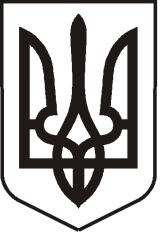 УКРАЇНАЛУГАНСЬКА  ОБЛАСТЬПОПАСНЯНСЬКИЙ  РАЙОН
ПОПАСНЯНСЬКА  МІСЬКА  РАДАШОСТОГО   СКЛИКАННЯСТО ДВАНАДЦЯТА СЕСІЯРIШЕННЯ20 лютого 2020 р.                         м. Попасна	                                    № 112/7Про згоду з визначенням замовникаробіт в рамках реалізації проєктурегіонального розвитку  з капітальногоремонту  асфальтобетонногопокриття автомобільних доріг  В рамках інвестиційного проекту «Капітальний ремонт пошкодженого асфальтобетонного покриття автомобільних доріг по вул. Миру, Некрасова, Польова, Матросова, Леваневського, Склозаводська, Ціолковського, Паркова, Крилова, Миронівська, пров. Гагаріна м. Попасна Луганської області»,  який буде реалізовуватись у 2020 році  за рахунок коштів Державного фонду регіонального розвитку та співфінансуваня з місцевого бюджету, з метою вжиття заходів, спрямованих на потреби громади, відновлення та розвиток інфраструктури міста, керуючись ст. 25 Закону України «Про місцеве самоврядування в Україні», Попаснянська міська рада                        ВИРІШИЛА:1.Погодитись з визначенням замовником робіт в рамках реалізації інвестиційного проєкту «Капітальний ремонт пошкодженого асфальтобетонного покриття автомобільних доріг по вул. Миру, Некрасова, Польова, Матросова, Леваневського, Склозаводська, Ціолковського, Паркова, Крилова, Миронівська, пров. Гагаріна м. Попасна Луганської області» кошторисною вартістю 34604,110 тис. грн. Департамент будівництва, енергозбереження, архітектури та містобудування Луганської облдержадміністрації - військово-цивільної адміністрації. 2.Контроль за виконанням цього рішення покласти на постійну комісію  міської ради з  питань бюджету, фінансів, соціально-економічного розвитку, комунальної власності та регуляторної політики.           Міський голова                                                            Ю.І.Онищенко